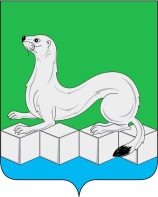 Российская ФедерацияИркутская областьАдминистрацияМуниципального района Усольского районного муниципального образованияРАСПОРЯЖЕНИЕОт 09.02.2021 г.								№49-рр.п. БелореченскийОб утверждении Плана реализации муниципальной программы  «Обеспечение безопасности населения Усольского района»  на 2021 годВ  соответствии с Порядком принятия решений о разработке, формировании, утверждении, реализации и оценки эффективности реализации муниципальных программ муниципального района Усольского районного муниципального образования, утвержденного постановлением администрации муниципального района Усольского районного муниципального образования от 21.02.2019г. № 229 (в редакции от 31.12.2020г. № 939),  руководствуясь ст.ст. 22, 46 Устава Усольского районного муниципального образования,1. Утвердить План реализации муниципальной программы «Обеспечение безопасности населения Усольского района» на 2021 год (Приложение).2.Отделу по организационной работе администрации муниципального района Усольского районного муниципального образования (Пономарева С.В.) опубликовать настоящее распоряжение в газете «Официальный вестник Усольского района» и в сетевом издании «Официальный сайт администрации Усольского района» в информационно-телекоммуникационной сети «Интернет» (http://usolie-raion.ru).3.Контроль за исполнением настоящего распоряжения возложить на заместителя мэра по муниципальному хозяйству А.Б. Константинова.                                        Мэр муниципального районаУсольского районного муниципального образования                                                            В.И. Матюха                      Утвержденраспоряжением администрациимуниципального районаУсольского районногомуниципального образованияот 09.02.2021 г. №49-рПЛАН реализации муниципальной программы«Обеспечение безопасности населения Усольского района» на 2021 год(наименование муниципальной программы)Заместитель мэра района по муниципальному хозяйству                                                                                               А.Б. Константинов№ п/пНаименование подпрограммы, задачи, основного мероприятия, мероприятияОтветственный за выполнение мероприятия СрокСрокСрокПоказатели непосредственного результата реализации мероприятияПоказатели непосредственного результата реализации мероприятияПоказатели непосредственного результата реализации мероприятияОбъемы финансового обеспечения, тыс. руб.Объемы финансового обеспечения, тыс. руб.Объемы финансового обеспечения, тыс. руб.Объемы финансового обеспечения, тыс. руб.№ п/пНаименование подпрограммы, задачи, основного мероприятия, мероприятияОтветственный за выполнение мероприятия начала реали-зацииокончания реализацииокончания реализациинаименованиеед.изм.значениеОбъемы финансового обеспечения, тыс. руб.Объемы финансового обеспечения, тыс. руб.Объемы финансового обеспечения, тыс. руб.Объемы финансового обеспечения, тыс. руб.№ п/пНаименование подпрограммы, задачи, основного мероприятия, мероприятияОтветственный за выполнение мероприятия начала реали-зацииокончания реализацииокончания реализациинаименованиеед.изм.значениеСредства федерального бюджетаСредства бюджета субъекта РФСредства бюджета муници-пального районаИные источники1234556789101112Всего по муниципальной программе «Обеспечение безопасности населения Усольского района»Всего по муниципальной программе «Обеспечение безопасности населения Усольского района»Всего по муниципальной программе «Обеспечение безопасности населения Усольского района»Всего по муниципальной программе «Обеспечение безопасности населения Усольского района»Всего по муниципальной программе «Обеспечение безопасности населения Усольского района»Всего по муниципальной программе «Обеспечение безопасности населения Усольского района»Всего по муниципальной программе «Обеспечение безопасности населения Усольского района»Всего по муниципальной программе «Обеспечение безопасности населения Усольского района»Всего по муниципальной программе «Обеспечение безопасности населения Усольского района»-1881,50475,00-1.Подпрограмма 1. «Гражданская оборона и защита населения от чрезвычайных ситуаций»Подпрограмма 1. «Гражданская оборона и защита населения от чрезвычайных ситуаций»Подпрограмма 1. «Гражданская оборона и защита населения от чрезвычайных ситуаций»Подпрограмма 1. «Гражданская оборона и защита населения от чрезвычайных ситуаций»Подпрограмма 1. «Гражданская оборона и защита населения от чрезвычайных ситуаций»Подпрограмма 1. «Гражданская оборона и защита населения от чрезвычайных ситуаций»Подпрограмма 1. «Гражданская оборона и защита населения от чрезвычайных ситуаций»Подпрограмма 1. «Гражданская оборона и защита населения от чрезвычайных ситуаций»Подпрограмма 1. «Гражданская оборона и защита населения от чрезвычайных ситуаций»Подпрограмма 1. «Гражданская оборона и защита населения от чрезвычайных ситуаций»Подпрограмма 1. «Гражданская оборона и защита населения от чрезвычайных ситуаций»Подпрограмма 1. «Гражданская оборона и защита населения от чрезвычайных ситуаций»Задача 1.  Создание условий для информирования населения (в том числе неработающего) об опасностях, возникающих вследствие военных конфликтов, ЧС природного и техногенного характераЗадача 2. Осуществление полномочий по подготовке населения в области гражданской обороны, защиты населения от чрезвычайных ситуацийЗадача 1.  Создание условий для информирования населения (в том числе неработающего) об опасностях, возникающих вследствие военных конфликтов, ЧС природного и техногенного характераЗадача 2. Осуществление полномочий по подготовке населения в области гражданской обороны, защиты населения от чрезвычайных ситуацийЗадача 1.  Создание условий для информирования населения (в том числе неработающего) об опасностях, возникающих вследствие военных конфликтов, ЧС природного и техногенного характераЗадача 2. Осуществление полномочий по подготовке населения в области гражданской обороны, защиты населения от чрезвычайных ситуацийЗадача 1.  Создание условий для информирования населения (в том числе неработающего) об опасностях, возникающих вследствие военных конфликтов, ЧС природного и техногенного характераЗадача 2. Осуществление полномочий по подготовке населения в области гражданской обороны, защиты населения от чрезвычайных ситуацийЗадача 1.  Создание условий для информирования населения (в том числе неработающего) об опасностях, возникающих вследствие военных конфликтов, ЧС природного и техногенного характераЗадача 2. Осуществление полномочий по подготовке населения в области гражданской обороны, защиты населения от чрезвычайных ситуацийЗадача 1.  Создание условий для информирования населения (в том числе неработающего) об опасностях, возникающих вследствие военных конфликтов, ЧС природного и техногенного характераЗадача 2. Осуществление полномочий по подготовке населения в области гражданской обороны, защиты населения от чрезвычайных ситуацийЗадача 1.  Создание условий для информирования населения (в том числе неработающего) об опасностях, возникающих вследствие военных конфликтов, ЧС природного и техногенного характераЗадача 2. Осуществление полномочий по подготовке населения в области гражданской обороны, защиты населения от чрезвычайных ситуацийЗадача 1.  Создание условий для информирования населения (в том числе неработающего) об опасностях, возникающих вследствие военных конфликтов, ЧС природного и техногенного характераЗадача 2. Осуществление полномочий по подготовке населения в области гражданской обороны, защиты населения от чрезвычайных ситуацийЗадача 1.  Создание условий для информирования населения (в том числе неработающего) об опасностях, возникающих вследствие военных конфликтов, ЧС природного и техногенного характераЗадача 2. Осуществление полномочий по подготовке населения в области гражданской обороны, защиты населения от чрезвычайных ситуаций1.1.Мероприятие. Изготовление и распространение наглядной агитацииОтдел ГО и ЧС администрациимуниципального района Усольского районногомуниципального образования01.0201.0231.12100% изготовление и распространение памяток, листовок, плакатов%100--50,00-1.2.Мероприятие. Изготовление и размещение информационных материалов в СМИОтдел ГО и ЧС администрациимуниципального района Усольского районногомуниципального образования01.0201.0231.12100%  изготовление и размещение информационных материалов в СМИ%100--30,00-2.Подпрограмма 2. «Профилактика терроризма и экстремизма»Подпрограмма 2. «Профилактика терроризма и экстремизма»Подпрограмма 2. «Профилактика терроризма и экстремизма»Подпрограмма 2. «Профилактика терроризма и экстремизма»Подпрограмма 2. «Профилактика терроризма и экстремизма»Подпрограмма 2. «Профилактика терроризма и экстремизма»Подпрограмма 2. «Профилактика терроризма и экстремизма»Подпрограмма 2. «Профилактика терроризма и экстремизма»Подпрограмма 2. «Профилактика терроризма и экстремизма»Подпрограмма 2. «Профилактика терроризма и экстремизма»Подпрограмма 2. «Профилактика терроризма и экстремизма»Подпрограмма 2. «Профилактика терроризма и экстремизма»Задача 1. Реализация государственной политики в области профилактики терроризмаЗадача 2. Информирование населения Усольского района по вопросам противодействия терроризму и экстремизмуЗадача 1. Реализация государственной политики в области профилактики терроризмаЗадача 2. Информирование населения Усольского района по вопросам противодействия терроризму и экстремизмуЗадача 1. Реализация государственной политики в области профилактики терроризмаЗадача 2. Информирование населения Усольского района по вопросам противодействия терроризму и экстремизмуЗадача 1. Реализация государственной политики в области профилактики терроризмаЗадача 2. Информирование населения Усольского района по вопросам противодействия терроризму и экстремизмуЗадача 1. Реализация государственной политики в области профилактики терроризмаЗадача 2. Информирование населения Усольского района по вопросам противодействия терроризму и экстремизмуЗадача 1. Реализация государственной политики в области профилактики терроризмаЗадача 2. Информирование населения Усольского района по вопросам противодействия терроризму и экстремизмуЗадача 1. Реализация государственной политики в области профилактики терроризмаЗадача 2. Информирование населения Усольского района по вопросам противодействия терроризму и экстремизмуЗадача 1. Реализация государственной политики в области профилактики терроризмаЗадача 2. Информирование населения Усольского района по вопросам противодействия терроризму и экстремизмуЗадача 1. Реализация государственной политики в области профилактики терроризмаЗадача 2. Информирование населения Усольского района по вопросам противодействия терроризму и экстремизму2.1.Мероприятие. Изготовление и размещение информационных материалов в СМИОтдел ГО и ЧС администрациимуниципального района Усольского районногомуниципального образования01.0201.0231.12100% изготовление и размещение информационных материалов в СМИ%100--15,00-2.2.Мероприятие. Изготовление и распространение наглядной агитацииОтдел ГО и ЧС администрациимуниципального района Усольского районногомуниципального образования01.0201.0231.12100% изготовление и распространение памяток, листовок%100--10,00-Задача 3. Повышение безопасности и антитеррористической защищенности здания администрации муниципального района Усольского районного муниципального образованияЗадача 3. Повышение безопасности и антитеррористической защищенности здания администрации муниципального района Усольского районного муниципального образованияЗадача 3. Повышение безопасности и антитеррористической защищенности здания администрации муниципального района Усольского районного муниципального образованияЗадача 3. Повышение безопасности и антитеррористической защищенности здания администрации муниципального района Усольского районного муниципального образованияЗадача 3. Повышение безопасности и антитеррористической защищенности здания администрации муниципального района Усольского районного муниципального образованияЗадача 3. Повышение безопасности и антитеррористической защищенности здания администрации муниципального района Усольского районного муниципального образованияЗадача 3. Повышение безопасности и антитеррористической защищенности здания администрации муниципального района Усольского районного муниципального образованияЗадача 3. Повышение безопасности и антитеррористической защищенности здания администрации муниципального района Усольского районного муниципального образованияЗадача 3. Повышение безопасности и антитеррористической защищенности здания администрации муниципального района Усольского районного муниципального образования2.3.Мероприятие.Оплата услуг охраны здания администрации муниципального района Усольского районного муниципального образованияОтдел учёта и отчетности аппарата администрации муниципального района Усольского районного муниципального образования01.0201.0231.12Соответствие требованиям обеспечения безопасности в здании администрации муниципального района Усольского районного муниципального образования%100--275,00-2.4.Мероприятие. Обеспечение пожарной безопасности в здании администрации муниципального района Усольского районного муниципального образованияОтдел учёта и отчетности аппарата администрации муниципального района Усольского районного муниципального образования01.0201.0231.12Соответствие с Правилами противопожарного режима в Российской Федерации, утвержденными Постановлением Правительства РФ № 1479 от 16.09.2020 г.%100--95,00-3.Основное мероприятие «Осуществление полномочий по организации мероприятий при осуществлении деятельности по обращению с собаками и кошками без владельцев»Управление ЖКХ администрации муниципального районаУсольского районногомуниципального образования01.0201.0231.12100% исполнение контракта на оказание услуг по отлову и содержанию животных без владельцев на территории Усольского района.%100-1881,50--